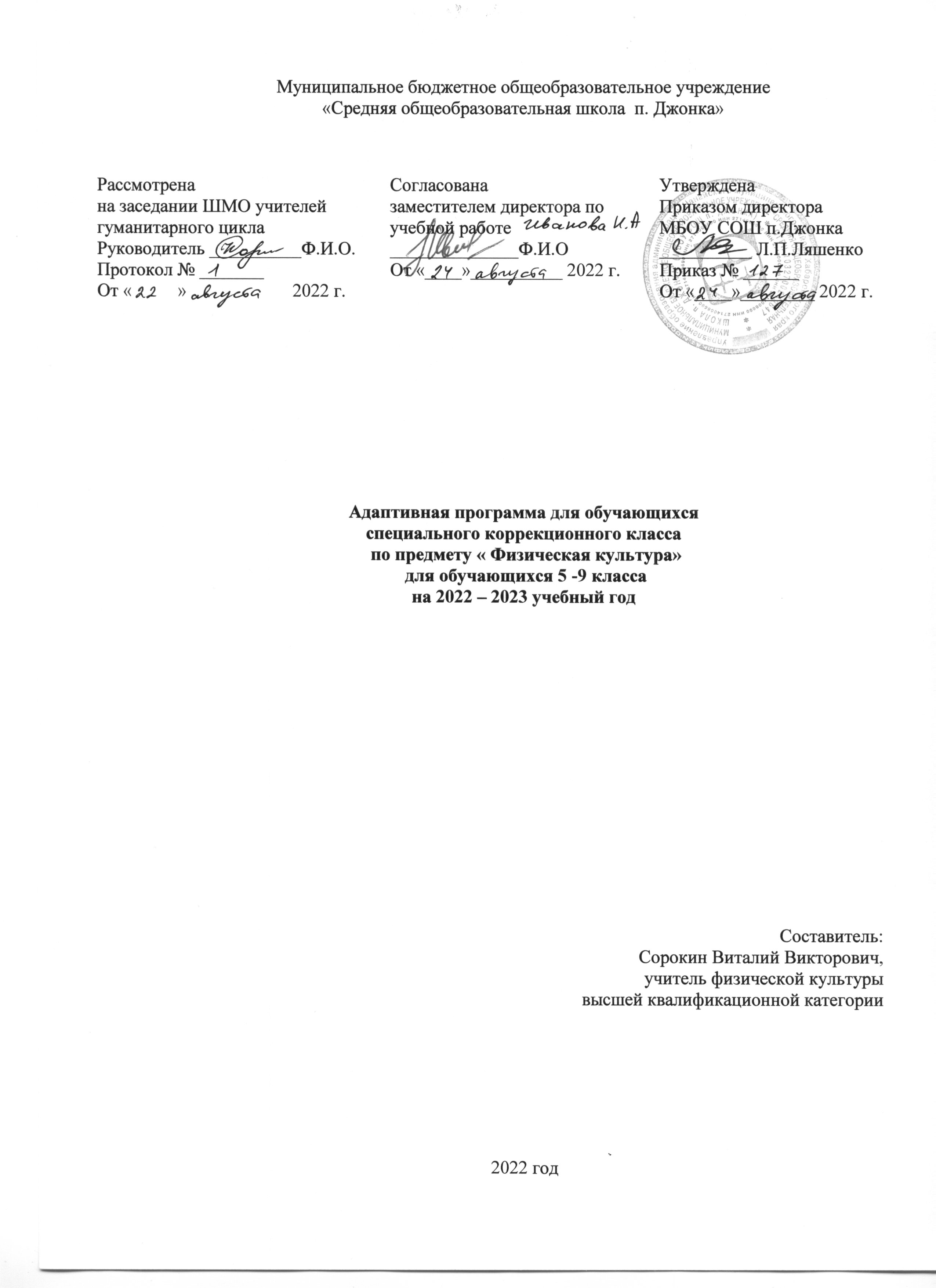 Муниципальное бюджетное общеобразовательное учреждение«Средняя общеобразовательная школа  п. Джонка»Адаптивная программа для обучающихся специального коррекционного класса по предмету « Физическая культура» для обучающихся 5 -9 класса на 2022 – 2023 учебный годСоставитель: Сорокин Виталий Викторович, учитель физической культурывысшей квалификационной категории 2022 годПояснительная запискаНастоящая рабочая программа предмета «Физическая культура » для обучающихся 5-9 специального коррекционного класса VIII вида составлена на основе:Программ специальных (коррекционных) образовательных учреждений VIII вида: 5-9 кл. В 2 сб./Под.ред В.В.Воронковой .-М.: Гуманитар.изд.центр ВЛАДОС, 2012.-Сб.1.- 224с;Программа рассчитана на 68 часов в год и 2 часа в неделю.Основные задачи физического воспитания:• укрепление здоровья, физического развития и повышение работоспособности учащихся;• развитие и совершенствование двигательных умений и навыков;• приобретение знаний в области гигиены, теоретических сведений пофизкультуре;• развитие чувства темпа и ритма, координации движений;• формирование навыков правильной осанки в статических положениях и в движении;• усвоение учащимися речевого материала, используемого учителем на уроках по физической культуре.Процесс овладения знаниями, умениями и навыками неразрывно связан с развитием умственных способностей ребенка. Поэтому задача развития этих возможностей считается одной из важных и носит коррекционную направленность.Основные требования к знаниям и умениям обучающегося 5-9 класса:Распределение учебного времени в течение учебного годаРаспределение часов по разделам учебного предметаУчебно- методический комплексКалендарно-тематическое планирование по физической культуре  5-9 класс 2018-2019 уч.год.Муниципальное бюджетное общеобразовательное учреждение«Средняя общеобразовательная школа  п. Джонка»Адаптивная программа для обучающихся с задержкой психического развития по предмету « Физическая культура» для обучающихся 8 класса(обучение на дому) на 2022 – 2023 учебный годСоставитель: Сорокин Виталий Викторович, учитель физической культурывысшей квалификационной категории 2022 год№Вид программного материала, направленность.Учащиеся должны знатьУчащиеся должны уметь1Гимнастика. Акробатика.-что такое фигурная маршировка; - требования к строевом шагу; - как перенести одного ученика двумя различными способами; - фазы опорного прыжка;-соблюдать интервал и дистанцию при выполнении упражнений в ходьбе; -выполнять движения и воспроизводить их с заданной амплитудой без контроля зрения; -изменять направление движения по команде; -выполнять опорный прыжок способом « согнув ноги» и « ноги врозь» с усложнениями ( выше снаряд, дальше мостик от снаряда); -выполнять простейшие комбинации на бревне; - проводить анализ выполненного движения учащихся.2Лёгкая атлетика.-простейшие правила судейства по бег, прыжкам, метанию; - правила передачи эстафетной палочки в эстафетах; - как измерять давление и пульс.-бежать с переменной скоростью в течение 6 минут, в различном темпе; - выполнять прыжки в длину, высоту; - метать, толкать набивной мяч.4Лыжная подготовка.-как правильно проложить учебную лыжню; -температурные нормы для занятий на лыжах.-выполнять поворот «упором»; сочетать попеременные ходы с одновременными; -пройти в быстром темпе 200 300 метров; - преодолевать на лыжах до 2, 5 кмЧетвертьКоличество недель в четвертиКоличество часов в неделюКоличество часов в четвертиЧетвертьКоличество недель в четвертиКоличество часов в неделюКоличество часов в четверти1 четверть82162 четверть82163 четверть102204 четверть8216Итого в год34268№Раздел, темаКоличество часов1Гимнастика, акробатика252Лёгкая атлетика263Лыжи17Итого часов : 68Итого часов : 68Итого часов : 68ПрограммаКлассУчебникПособия для учителяВ.В. Воронкова «Программы специальных (коррекционных) общеобразовательных учреждений VIII вида». Москва, ВЛАДОС – 2012 год.
.5-9В.М Мозгова . « Программа по физическому воспитанию в кор. классах 8 вида».Учебное пособие.№Дата
по плануДата
по плануДата по фактуДата по фактуТема урокаТема урокаКоррекционная
работаКоррекционная
работаКоррекционная
работаФормы контроляФормы контроля1 четверть 16 часов1 четверть 16 часов1 четверть 16 часов1 четверть 16 часов1 четверть 16 часов1 четверть 16 часов1 четверть 16 часов1 четверть 16 часов1 четверть 16 часов1 четверть 16 часов1 четверть 16 часов1 четверть 16 часовГимнастика 9 часовГимнастика 9 часовГимнастика 9 часовГимнастика 9 часовГимнастика 9 часовГимнастика 9 часовГимнастика 9 часовГимнастика 9 часовГимнастика 9 часовГимнастика 9 часовГимнастика 9 часовГимнастика 9 часов1ИОТ. Закрепление перестроений: шеренга, колонна, ряд. Комплекс ОРУ.ИОТ. Закрепление перестроений: шеренга, колонна, ряд. Комплекс ОРУ.координация, общая моторикакоординация, общая моторикакоординация, общая моторикаКорректировка выполнения команд, наблюдение.Корректировка выполнения команд, наблюдение.2Повороты на месте и в движении. Комплекс ОРУ с набивными мячами.Повороты на месте и в движении. Комплекс ОРУ с набивными мячами.Коррекция ориентировки в пространстве, координации движений, гибкости, ловкости.Коррекция ориентировки в пространстве, координации движений, гибкости, ловкости.Коррекция ориентировки в пространстве, координации движений, гибкости, ловкости.Корректировка выполнения команд, контроль, наблюдение.Корректировка выполнения команд, контроль, наблюдение.3

Построение в две шеренги. Комплекс ОРУ для координации движений.Построение в две шеренги. Комплекс ОРУ для координации движений.Коррекция ориентировки в пространстве, координации движений, осанкиКоррекция ориентировки в пространстве, координации движений, осанкиКоррекция ориентировки в пространстве, координации движений, осанкиКорректировка выполнения команд, наблюдение.Корректировка выполнения команд, наблюдение.4Ходьба в различном темпе, направлениях. Комплекс ОРУ на сохранение осанки.Ходьба в различном темпе, направлениях. Комплекс ОРУ на сохранение осанки.Коррекция ориентировки в пространстве, координации движений, гибкости, ловкости.Коррекция ориентировки в пространстве, координации движений, гибкости, ловкости.Коррекция ориентировки в пространстве, координации движений, гибкости, ловкости.Корректировка выполнения команд, контроль, наблюдение.Корректировка выполнения команд, контроль, наблюдение.5Повороты в движении направо, налево. Комплекс ОРУ на расслабление мышц.Повороты в движении направо, налево. Комплекс ОРУ на расслабление мышц.Коррекция ориентировки в пространстве, координации движений, гибкости, ловкости.Коррекция ориентировки в пространстве, координации движений, гибкости, ловкости.Коррекция ориентировки в пространстве, координации движений, гибкости, ловкости.Корректировка выполнения команд, контроль, наблюдение.Корректировка выполнения команд, контроль, наблюдение.6
Комплекс ОРУ с гимнастическими палками. Дыхательные упражнения.Комплекс ОРУ с гимнастическими палками. Дыхательные упражнения.Коррекция ориентировки в пространстве, координации движений, гибкости, ловкости.Коррекция ориентировки в пространстве, координации движений, гибкости, ловкости.Коррекция ориентировки в пространстве, координации движений, гибкости, ловкости.Корректировка выполнения команд, контроль,,наблюдение.Корректировка выполнения команд, контроль,,наблюдение.7Прыжки с продвижением вперёд. Комплекс ОРУ со скакалками.Прыжки с продвижением вперёд. Комплекс ОРУ со скакалками.Коррекция ориентировки в пространстве, координации движений, общей моторной ловкости.Коррекция ориентировки в пространстве, координации движений, общей моторной ловкости.Коррекция ориентировки в пространстве, координации движений, общей моторной ловкости.Корректировка выполнения команд, наблюдение.Корректировка выполнения команд, наблюдение.8Ходьба и бег по гимнастической скамейке с преодолением препятствий.Ходьба и бег по гимнастической скамейке с преодолением препятствий.Коррекция ориентировки в пространстве, координации движений, гибкости, ловкости.Коррекция ориентировки в пространстве, координации движений, гибкости, ловкости.Коррекция ориентировки в пространстве, координации движений, гибкости, ловкости.Корректировка выполнения техники, контроль наблюдение.Корректировка выполнения техники, контроль наблюдение.9Упражнения на гимнастической стенке: переходы. Комплекс ОРУ на внимание.Упражнения на гимнастической стенке: переходы. Комплекс ОРУ на внимание.Коррекция ориентировки в пространстве, координации движений, гибкости, ловкости.Коррекция ориентировки в пространстве, координации движений, гибкости, ловкости.Коррекция ориентировки в пространстве, координации движений, гибкости, ловкости.Корректировка выполнения техники, контроль наблюдение.Корректировка выполнения техники, контроль наблюдение.Лёгкая атлетика 10 часовЛёгкая атлетика 10 часовЛёгкая атлетика 10 часовЛёгкая атлетика 10 часовЛёгкая атлетика 10 часовЛёгкая атлетика 10 часовЛёгкая атлетика 10 часовЛёгкая атлетика 10 часовЛёгкая атлетика 10 часовЛёгкая атлетика 10 часовЛёгкая атлетика 10 часовЛёгкая атлетика 10 часов10ИОТ. Ходьба на скорость. Прохождение отрезков от 50-100 метров.ИОТ. Ходьба на скорость. Прохождение отрезков от 50-100 метров.Коррекция ориентировки в пространстве, координации движений, общей моторной ловкости.Коррекция ориентировки в пространстве, координации движений, общей моторной ловкости.Коррекция ориентировки в пространстве, координации движений, общей моторной ловкости.Корректировка выполнения команд, фиксация результата, наблюдение.Корректировка выполнения команд, фиксация результата, наблюдение.11Ходьба по пересечённой местности до 2 км.Ходьба по пересечённой местности до 2 км.Коррекция ориентировки в пространстве, координации движений, гибкости, ловкости.Коррекция ориентировки в пространстве, координации движений, гибкости, ловкости.Коррекция ориентировки в пространстве, координации движений, гибкости, ловкости.Корректировка выполнения техники, контроль наблюдение.Корректировка выполнения техники, контроль наблюдение.12Бег в медленном темпе до 12 минут. Игра «Догони».Бег в медленном темпе до 12 минут. Игра «Догони».Коррекция ориентировки в пространстве, координации движений, гибкости, ловкости.Коррекция ориентировки в пространстве, координации движений, гибкости, ловкости.Коррекция ориентировки в пространстве, координации движений, гибкости, ловкости.Корректировка выполнения техники, контроль наблюдение.Корректировка выполнения техники, контроль наблюдение.13Бег на 100 м с различного старта.Бег на 100 м с различного старта.Коррекция ориентировки в пространстве, координации движений, общей моторной ловкости.Коррекция ориентировки в пространстве, координации движений, общей моторной ловкости.Коррекция ориентировки в пространстве, координации движений, общей моторной ловкости.Корректировка выполнения техники, контроль наблюдение.Корректировка выполнения техники, контроль наблюдение.14Эстафета 4по 100 метров.Эстафета 4по 100 метров.Коррекция ориентировки в пространстве, координации движений, гибкости, ловкости.Коррекция ориентировки в пространстве, координации движений, гибкости, ловкости.Коррекция ориентировки в пространстве, координации движений, гибкости, ловкости.Корректировка выполнения команд, наблюдение.Корректировка выполнения команд, наблюдение.15Кроссовый бег на 500 метров.Кроссовый бег на 500 метров.Коррекция ориентировки в пространстве, координации движений, гибкости, ловкости.Коррекция ориентировки в пространстве, координации движений, гибкости, ловкости.Коррекция ориентировки в пространстве, координации движений, гибкости, ловкости.Корректировка выполнения команд, наблюдение.Корректировка выполнения команд, наблюдение.16Запрыгивания и спрыгивания на препятствия высотой до 1 метра.Запрыгивания и спрыгивания на препятствия высотой до 1 метра.Коррекция ориентировки в пространстве, координации движений, общей моторной ловкости.Коррекция ориентировки в пространстве, координации движений, общей моторной ловкости.Коррекция ориентировки в пространстве, координации движений, общей моторной ловкости.Корректировка выполнения команд, контроль,наблюдение.Корректировка выполнения команд, контроль,наблюдение.2 четверть 16 часа2 четверть 16 часа2 четверть 16 часа2 четверть 16 часа2 четверть 16 часа2 четверть 16 часа2 четверть 16 часа2 четверть 16 часа2 четверть 16 часа2 четверть 16 часа2 четверть 16 часа2 четверть 16 часа17Выпрыгивание вверх из низкого приседа с набивными мячами.Выпрыгивание вверх из низкого приседа с набивными мячами.Коррекция ориентировки в пространстве, координации движений, гибкости, ловкости.Коррекция ориентировки в пространстве, координации движений, гибкости, ловкости.Коррекция ориентировки в пространстве, координации движений, гибкости, ловкости.Корректировка выполнения команд, наблюдение.Корректировка выполнения команд, наблюдение.18Прыжки на двух и на одной ноге через препятствие с усложнениями.Прыжки на двух и на одной ноге через препятствие с усложнениями.Коррекция ориентировки в пространстве, координации движений, гибкости, ловкости.Коррекция ориентировки в пространстве, координации движений, гибкости, ловкости.Коррекция ориентировки в пространстве, координации движений, гибкости, ловкости.Корректировка выполнения команд, наблюдение.Корректировка выполнения команд, наблюдение.19Прыжки со скакалкой на месте и с передвижением в максимальном темпе по 10-15 секунд.Прыжки со скакалкой на месте и с передвижением в максимальном темпе по 10-15 секунд.Коррекция ориентировки в пространстве, координации движений, меткости.Коррекция ориентировки в пространстве, координации движений, меткости.Коррекция ориентировки в пространстве, координации движений, меткости.Корректировка выполнения команд, фиксация результатаКорректировка выполнения команд, фиксация результатаГимнастика 16часовГимнастика 16часовГимнастика 16часовГимнастика 16часовГимнастика 16часовГимнастика 16часовГимнастика 16часовГимнастика 16часовГимнастика 16часовГимнастика 16часовГимнастика 16часовГимнастика 16часов20Лазание по гимнастической стенке вверх, вниз, переходы с одного пролёта на другой.Лазание по гимнастической стенке вверх, вниз, переходы с одного пролёта на другой.Коррекция ориентировки в пространстве, координации движений, гибкости, ловкости.Коррекция ориентировки в пространстве, координации движений, гибкости, ловкости.Корректировка техники выполнения, контроль.Корректировка техники выполнения, контроль.Корректировка техники выполнения, контроль.21Лазание по гимнастической стенке из стойки « руки перед грудью».Лазание по гимнастической стенке из стойки « руки перед грудью».Коррекция ориентировки в пространстве, координации движений, гибкости, ловкости.Коррекция ориентировки в пространстве, координации движений, гибкости, ловкости.Корректировка техники выполнения, контроль.Корректировка техники выполнения, контроль.Корректировка техники выполнения, контроль.
22Ходьба приставными шагами по бревну с грузом на голове.Ходьба приставными шагами по бревну с грузом на голове.Коррекция ориентировки в пространстве, координации движений, гибкости, ловкости.Коррекция ориентировки в пространстве, координации движений, гибкости, ловкости.Корректировка техники выполнения, контроль.Корректировка техники выполнения, контроль.Корректировка техники выполнения, контроль.23Комплекс ОРУ с сочетаниями наклонов, поворотов, вращений.Комплекс ОРУ с сочетаниями наклонов, поворотов, вращений.Коррекция ориентировки в пространстве, координации движений, гибкости, ловкости.Коррекция ориентировки в пространстве, координации движений, гибкости, ловкости.Корректировка техники выполнения, контроль.Корректировка техники выполнения, контроль.Корректировка техники выполнения, контроль.24Наклоны туловища с подбрасыванием предметов.Наклоны туловища с подбрасыванием предметов.Коррекция ориентировки в пространстве, координации движений, гибкости, ловкости.Коррекция ориентировки в пространстве, координации движений, гибкости, ловкости.Корректировка техники выполнения, контроль. Фиксирование результатов.Корректировка техники выполнения, контроль. Фиксирование результатов.Корректировка техники выполнения, контроль. Фиксирование результатов.25Комплекс ОРУ с гимнастическими палками.Комплекс ОРУ с гимнастическими палками.Коррекция ориентировки в пространстве, координации движений, гибкости, ловкости.Коррекция ориентировки в пространстве, координации движений, гибкости, ловкости.Корректировка техники выполнения, контроль. Фиксирование результатов.Корректировка техники выполнения, контроль. Фиксирование результатов.Корректировка техники выполнения, контроль. Фиксирование результатов.26Комплекс ОРУ со скакалками.Комплекс ОРУ со скакалками.Коррекция ориентировки в пространстве, координации движений, гибкости, ловкости.Коррекция ориентировки в пространстве, координации движений, гибкости, ловкости.Корректировка техники выполнения, контроль.Корректировка техники выполнения, контроль.Корректировка техники выполнения, контроль.27Комплекс ОРУ с набивными мячами.Комплекс ОРУ с набивными мячами.Коррекция ориентировки в пространстве, координации движений, гибкости, ловкости.Коррекция ориентировки в пространстве, координации движений, гибкости, ловкости.Корректировка техники выполнения, контроль. Фиксирование результатов.Корректировка техники выполнения, контроль. Фиксирование результатов.Корректировка техники выполнения, контроль. Фиксирование результатов.28Кувырок назад из положения сидя.Кувырок назад из положения сидя.Коррекция ориентировки в пространстве, координации движений, гибкости, ловкости.Коррекция ориентировки в пространстве, координации движений, гибкости, ловкости.Корректировка техники выполнения, контроль.Корректировка техники выполнения, контроль.Корректировка техники выполнения, контроль.29Ходьба и бег на гимнастической скамейке с преодолением препятствий.Ходьба и бег на гимнастической скамейке с преодолением препятствий.Коррекция ориентировки в пространстве, координации движений, гибкости, ловкости.Коррекция ориентировки в пространстве, координации движений, гибкости, ловкости.Корректировка техники выполнения, контроль.Корректировка техники выполнения, контроль.Корректировка техники выполнения, контроль.30Стойка на голове с согнутыми ногами.Стойка на голове с согнутыми ногами.Коррекция ориентировки в пространстве, координации движений, гибкости, ловкости.Коррекция ориентировки в пространстве, координации движений, гибкости, ловкости.Корректировка техники выполнения, контроль.Корректировка техники выполнения, контроль.Корректировка техники выполнения, контроль.31Упражнения на гимнастической стенке : взмахи ногой в сторону.Упражнения на гимнастической стенке : взмахи ногой в сторону.Коррекция ориентировки в пространстве, координации движений, гибкости, ловкости.Коррекция ориентировки в пространстве, координации движений, гибкости, ловкости.Корректировка техники выполнения, контроль.Корректировка техники выполнения, контроль.Корректировка техники выполнения, контроль.32Переноска тяжестей на время. Музыкальная разминка.Переноска тяжестей на время. Музыкальная разминка.Коррекция ориентировки в пространстве, координации движений, гибкости, ловкости.Коррекция ориентировки в пространстве, координации движений, гибкости, ловкости.Корректировка техники выполнения, контроль.Корректировка техники выполнения, контроль.Корректировка техники выполнения, контроль.3 четверть 20 часов3 четверть 20 часов3 четверть 20 часов3 четверть 20 часов3 четверть 20 часов3 четверть 20 часов3 четверть 20 часов3 четверть 20 часов3 четверть 20 часов3 четверть 20 часов3 четверть 20 часов3 четверть 20 часов33Сочетания музыкальных танцевальных шагов. Ритмический танец.Сочетания музыкальных танцевальных шагов. Ритмический танец.Коррекция ориентировки в пространстве, координации движений, гибкости, ловкости.Коррекция ориентировки в пространстве, координации движений, гибкости, ловкости.Корректировка техники выполнения, контроль.Корректировка техники выполнения, контроль.Корректировка техники выполнения, контроль.34Вскок на гимнастическое бревно.Вскок на гимнастическое бревно.Коррекция ориентировки в пространстве, координации движений, гибкости, ловкости.Коррекция ориентировки в пространстве, координации движений, гибкости, ловкости.Корректировка техники выполнения, контроль.Корректировка техники выполнения, контроль.Корректировка техники выполнения, контроль.35Опорный прыжок через козла ноги врозь.Опорный прыжок через козла ноги врозь.Коррекция ориентировки в пространстве, координации движений, гибкости, ловкости.Коррекция ориентировки в пространстве, координации движений, гибкости, ловкости.Корректировка техники выполнения, контроль.Корректировка техники выполнения, контроль.Корректировка техники выполнения, контроль.Лыжная подготовка 17 часовЛыжная подготовка 17 часовЛыжная подготовка 17 часовЛыжная подготовка 17 часовЛыжная подготовка 17 часовЛыжная подготовка 17 часовЛыжная подготовка 17 часовЛыжная подготовка 17 часовЛыжная подготовка 17 часовЛыжная подготовка 17 часовЛыжная подготовка 17 часовЛыжная подготовка 17 часов36Правила соревнований по лыжным гонкам. Закрепление одновременного двухшажного хода.Правила соревнований по лыжным гонкам. Закрепление одновременного двухшажного хода.Коррекция ориентировки в пространстве, координации движений, гибкости, ловкости.Коррекция ориентировки в пространстве, координации движений, гибкости, ловкости.Коррекция ориентировки в пространстве, координации движений, гибкости, ловкости.Корректировка техники выполнения, контроль.Корректировка техники выполнения, контроль.37Совершенствование одновременного бесшажного и одношажного хода.Совершенствование одновременного бесшажного и одношажного хода.Коррекция ориентировки в пространстве, координации движений, гибкости, ловкости.Коррекция ориентировки в пространстве, координации движений, гибкости, ловкости.Коррекция ориентировки в пространстве, координации движений, гибкости, ловкости.Корректировка техники выполнения, контроль.Корректировка техники выполнения, контроль.38Комбинирование торможения лыжами и палками.Комбинирование торможения лыжами и палками.Коррекция ориентировки в пространстве, координации движений, гибкости, ловкости.Коррекция ориентировки в пространстве, координации движений, гибкости, ловкости.Коррекция ориентировки в пространстве, координации движений, гибкости, ловкости.Корректировка техники выполнения, контроль.Корректировка техники выполнения, контроль.39Правильное падение при спуске с горы.Правильное падение при спуске с горы.Коррекция ориентировки в пространстве, координации движений, гибкости, ловкости.Коррекция ориентировки в пространстве, координации движений, гибкости, ловкости.Коррекция ориентировки в пространстве, координации движений, гибкости, ловкости.Корректировка техники выполнения, контроль.Корректировка техники выполнения, контроль.40Передвижение на лыжах в быстром темпе на отрезках 40-60 метров.Передвижение на лыжах в быстром темпе на отрезках 40-60 метров.Коррекция ориентировки в пространстве, координации движений, гибкости, ловкости.Коррекция ориентировки в пространстве, координации движений, гибкости, ловкости.Коррекция ориентировки в пространстве, координации движений, гибкости, ловкости.Корректировка техники выполнения, контроль.Корректировка техники выполнения, контроль.41Передвижение на лыжах в быстром темпе на отрезках 40-60 метров.Передвижение на лыжах в быстром темпе на отрезках 40-60 метров.Коррекция ориентировки в пространстве, координации движений, гибкости, ловкости.Коррекция ориентировки в пространстве, координации движений, гибкости, ловкости.Коррекция ориентировки в пространстве, координации движений, гибкости, ловкости.Корректировка техники выполнения, контроль.Корректировка техники выполнения, контроль.42Передвижение на лыжах 3 км.Передвижение на лыжах 3 км.Коррекция ориентировки в пространстве, координации движений, гибкости, ловкости.Коррекция ориентировки в пространстве, координации движений, гибкости, ловкости.Коррекция ориентировки в пространстве, координации движений, гибкости, ловкости.Корректировка техники выполнения, контроль.Корректировка техники выполнения, контроль.43Лыжные эстафеты.Лыжные эстафеты.Коррекция ориентировки в пространстве, координации движений, гибкости, ловкости.Коррекция ориентировки в пространстве, координации движений, гибкости, ловкости.Коррекция ориентировки в пространстве, координации движений, гибкости, ловкости.Корректировка техники выполнения, контроль.Корректировка техники выполнения, контроль.44Лыжные эстафеты.Лыжные эстафеты.Коррекция ориентировки в пространстве, координации движений, гибкости, ловкости.Коррекция ориентировки в пространстве, координации движений, гибкости, ловкости.Коррекция ориентировки в пространстве, координации движений, гибкости, ловкости.Корректировка техники выполнения, контроль.Корректировка техники выполнения, контроль.45Передвижение на лыжах в быстром темпе на отрезках 40-60 метров.Передвижение на лыжах в быстром темпе на отрезках 40-60 метров.Коррекция ориентировки в пространстве, координации движений, гибкости, ловкости.Коррекция ориентировки в пространстве, координации движений, гибкости, ловкости.Коррекция ориентировки в пространстве, координации движений, гибкости, ловкости.Корректировка техники выполнения, контроль.Корректировка техники выполнения, контроль.46Передвижение на лыжах в быстром темпе на отрезках 40-60 метров.Передвижение на лыжах в быстром темпе на отрезках 40-60 метров.Коррекция ориентировки в пространстве, координации движений, гибкости, ловкости.Коррекция ориентировки в пространстве, координации движений, гибкости, ловкости.Коррекция ориентировки в пространстве, координации движений, гибкости, ловкости.Корректировка техники выполнения, контроль.Корректировка техники выполнения, контроль.47Передвижение на лыжах в быстром темпе по кругу.Передвижение на лыжах в быстром темпе по кругу.Коррекция ориентировки в пространстве, координации движений, гибкости, ловкости.Коррекция ориентировки в пространстве, координации движений, гибкости, ловкости.Коррекция ориентировки в пространстве, координации движений, гибкости, ловкости.Корректировка техники выполнения, контроль.Корректировка техники выполнения, контроль.48Прокладывание учебной лыжни.Прокладывание учебной лыжни.Коррекция ориентировки в пространстве, координации движений, гибкости, ловкости.Коррекция ориентировки в пространстве, координации движений, гибкости, ловкости.Коррекция ориентировки в пространстве, координации движений, гибкости, ловкости.Корректировка техники выполнения, контроль.Корректировка техники выполнения, контроль.49Поворот во время передвижения « упором». Игра на лыжах « Переставь флажок ».Поворот во время передвижения « упором». Игра на лыжах « Переставь флажок ».Коррекция ориентировки в пространстве, координации движений, гибкости, ловкости.Коррекция ориентировки в пространстве, координации движений, гибкости, ловкости.Коррекция ориентировки в пространстве, координации движений, гибкости, ловкости.Корректировка техники выполнения, контроль.Корректировка техники выполнения, контроль.50Прохождение на лыжах в быстром темпе 200-300 метров.Прохождение на лыжах в быстром темпе 200-300 метров.Коррекция ориентировки в пространстве, координации движений, гибкости, ловкости.Коррекция ориентировки в пространстве, координации движений, гибкости, ловкости.Коррекция ориентировки в пространстве, координации движений, гибкости, ловкости.Корректировка техники выполнения, контроль.Корректировка техники выполнения, контроль.51Преодоление на скорость 2,5 км. Игра на лыжах « Кто быстрей ».Преодоление на скорость 2,5 км. Игра на лыжах « Кто быстрей ».Коррекция ориентировки в пространстве, координации движений, гибкости, ловкости.Коррекция ориентировки в пространстве, координации движений, гибкости, ловкости.Коррекция ориентировки в пространстве, координации движений, гибкости, ловкости.Корректировка техники выполнения, контроль.Корректировка техники выполнения, контроль.52Преодоление на скорость 2,5 км. Игра на лыжах « Попади в круг».Преодоление на скорость 2,5 км. Игра на лыжах « Попади в круг».Коррекция ориентировки в пространстве, координации движений, гибкости, ловкости.Коррекция ориентировки в пространстве, координации движений, гибкости, ловкости.Коррекция ориентировки в пространстве, координации движений, гибкости, ловкости.Корректировка техники выполнения, контроль.Корректировка техники выполнения, контроль.4 четверть 16 часа4 четверть 16 часа4 четверть 16 часа4 четверть 16 часа4 четверть 16 часа4 четверть 16 часа4 четверть 16 часа4 четверть 16 часа4 четверть 16 часа4 четверть 16 часа4 четверть 16 часа4 четверть 16 часаЛёгкая атлетика16 часовЛёгкая атлетика16 часовЛёгкая атлетика16 часовЛёгкая атлетика16 часовЛёгкая атлетика16 часовЛёгкая атлетика16 часовЛёгкая атлетика16 часовЛёгкая атлетика16 часовЛёгкая атлетика16 часовЛёгкая атлетика16 часовЛёгкая атлетика16 часовЛёгкая атлетика16 часов53Ходьба по залу со сменой видов ходьбы в различном темпе.Ходьба по залу со сменой видов ходьбы в различном темпе.Коррекция ориентировки в пространстве, координации движений, гибкости, ловкости.Коррекция ориентировки в пространстве, координации движений, гибкости, ловкости.Коррекция ориентировки в пространстве, координации движений, гибкости, ловкости.Корректировка техники выполнения, контроль.Корректировка техники выполнения, контроль.54Ходьба по залу со сменой видов ходьбы с остановками на обозначенных участках.Ходьба по залу со сменой видов ходьбы с остановками на обозначенных участках.Коррекция ориентировки в пространстве, координации движений, гибкости, ловкости.Коррекция ориентировки в пространстве, координации движений, гибкости, ловкости.Коррекция ориентировки в пространстве, координации движений, гибкости, ловкости.Корректировка техники выполнения, контроль.Корректировка техники выполнения, контроль.55Бег на 60 метров- 4 раза за урок.Бег на 60 метров- 4 раза за урок.Коррекция ориентировки в пространстве, координации движений, гибкости, ловкости.Коррекция ориентировки в пространстве, координации движений, гибкости, ловкости.Коррекция ориентировки в пространстве, координации движений, гибкости, ловкости.Корректировка техники выполнения, контроль.Корректировка техники выполнения, контроль.56Бег на 60 метров- 4 раза за урок.Бег на 60 метров- 4 раза за урок.Коррекция ориентировки в пространстве, координации движений, гибкости, ловкости.Коррекция ориентировки в пространстве, координации движений, гибкости, ловкости.Коррекция ориентировки в пространстве, координации движений, гибкости, ловкости.Корректировка техники выполнения, контроль.Корректировка техники выполнения, контроль.57Кроссовый бег на 500-1000метров.Кроссовый бег на 500-1000метров.Коррекция ориентировки в пространстве, координации движений, гибкости, ловкости.Коррекция ориентировки в пространстве, координации движений, гибкости, ловкости.Коррекция ориентировки в пространстве, координации движений, гибкости, ловкости.Корректировка техники выполнения, контроль.Корректировка техники выполнения, контроль.58Бег 100 м с преодолением препятствий.Бег 100 м с преодолением препятствий.Коррекция ориентировки в пространстве, координации движений, гибкости, ловкости.Коррекция ориентировки в пространстве, координации движений, гибкости, ловкости.Коррекция ориентировки в пространстве, координации движений, гибкости, ловкости.Корректировка техники выполнения, контроль.Корректировка техники выполнения, контроль.59Прыжок в длину способом « согнув ноги». Подбор индивидуального разбега.Прыжок в длину способом « согнув ноги». Подбор индивидуального разбега.Коррекция ориентировки в пространстве, координации движений, гибкости, ловкости.Коррекция ориентировки в пространстве, координации движений, гибкости, ловкости.Коррекция ориентировки в пространстве, координации движений, гибкости, ловкости.Корректировка техники выполнения, контроль.Корректировка техники выполнения, контроль.60Тройной прыжок с места и с небольшого разбега.Тройной прыжок с места и с небольшого разбега.Коррекция ориентировки в пространстве, координации движений, гибкости, ловкости.Коррекция ориентировки в пространстве, координации движений, гибкости, ловкости.Коррекция ориентировки в пространстве, координации движений, гибкости, ловкости.Корректировка техники выполнения, контроль.Корректировка техники выполнения, контроль.61Прыжок в высоту способом « перешагивание».Прыжок в высоту способом « перешагивание».Коррекция ориентировки в пространстве, координации движений, гибкости, ловкости.Коррекция ориентировки в пространстве, координации движений, гибкости, ловкости.Коррекция ориентировки в пространстве, координации движений, гибкости, ловкости.Корректировка техники выполнения, контроль.Корректировка техники выполнения, контроль.62Прыжок в высоту способом « перешагивание».Прыжок в высоту способом « перешагивание».Коррекция ориентировки в пространстве, координации движений, гибкости, ловкости.Коррекция ориентировки в пространстве, координации движений, гибкости, ловкости.Коррекция ориентировки в пространстве, координации движений, гибкости, ловкости.Корректировка техники выполнения, контроль.Корректировка техники выполнения, контроль.63Броски набивного мяча весом 3 кг двумя руками снизу.Броски набивного мяча весом 3 кг двумя руками снизу.Коррекция ориентировки в пространстве, координации движений, гибкости, ловкости.Коррекция ориентировки в пространстве, координации движений, гибкости, ловкости.Коррекция ориентировки в пространстве, координации движений, гибкости, ловкости.Корректировка техники выполнения, контроль.Корректировка техники выполнения, контроль.64Броски набивного мяча весом 3 кг двумя руками из-за головы, от груди..Броски набивного мяча весом 3 кг двумя руками из-за головы, от груди..Коррекция ориентировки в пространстве, координации движений, гибкости, ловкости.Коррекция ориентировки в пространстве, координации движений, гибкости, ловкости.Коррекция ориентировки в пространстве, координации движений, гибкости, ловкости.Корректировка техники выполнения, контроль.Корректировка техники выполнения, контроль.65Броски набивного мяча через голову на результат.Броски набивного мяча через голову на результат.Коррекция ориентировки в пространстве, координации движений, гибкости, ловкости.Коррекция ориентировки в пространстве, координации движений, гибкости, ловкости.Коррекция ориентировки в пространстве, координации движений, гибкости, ловкости.Корректировка техники выполнения, контроль.Корректировка техники выполнения, контроль.66Метание малого мяча в цель.Метание малого мяча в цель.Коррекция ориентировки в пространстве, координации движений, гибкости, ловкости.Коррекция ориентировки в пространстве, координации движений, гибкости, ловкости.Коррекция ориентировки в пространстве, координации движений, гибкости, ловкости.Корректировка техники выполнения, контроль.Корректировка техники выполнения, контроль.67Метание малого мяча на дальность с разбега.Метание малого мяча на дальность с разбега.Коррекция ориентировки в пространстве, координации движений, гибкости, ловкости.Коррекция ориентировки в пространстве, координации движений, гибкости, ловкости.Коррекция ориентировки в пространстве, координации движений, гибкости, ловкости.Корректировка техники выполнения, контроль.Корректировка техники выполнения, контроль.68Толкание набивного мяча весом до 3 кг со скачка в сектор.Толкание набивного мяча весом до 3 кг со скачка в сектор.Коррекция ориентировки в пространстве, координации движений, гибкости, ловкости.Коррекция ориентировки в пространстве, координации движений, гибкости, ловкости.Коррекция ориентировки в пространстве, координации движений, гибкости, ловкости.Корректировка техники выполнения, контроль.Корректировка техники выполнения, контроль.